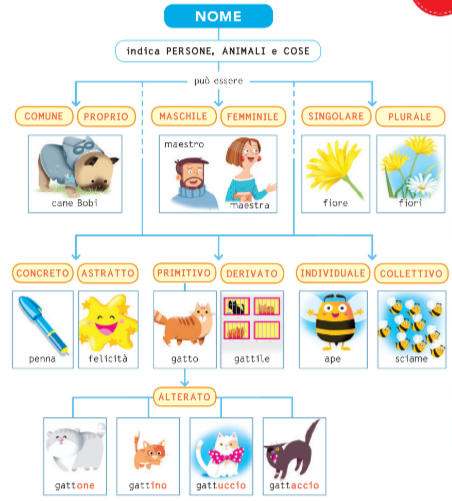 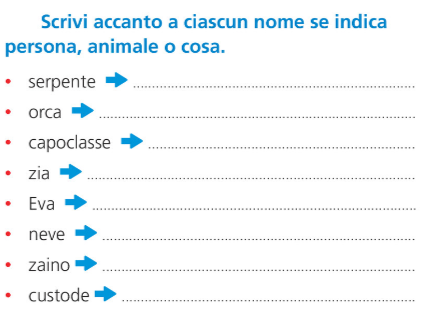 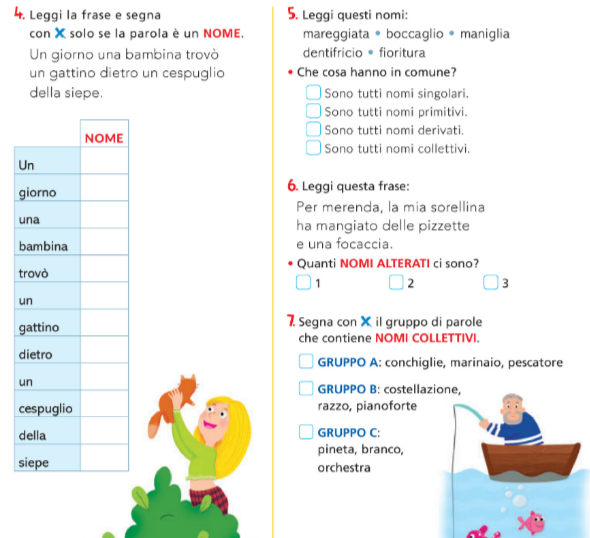 NOMI  COMUNI O PROPRI 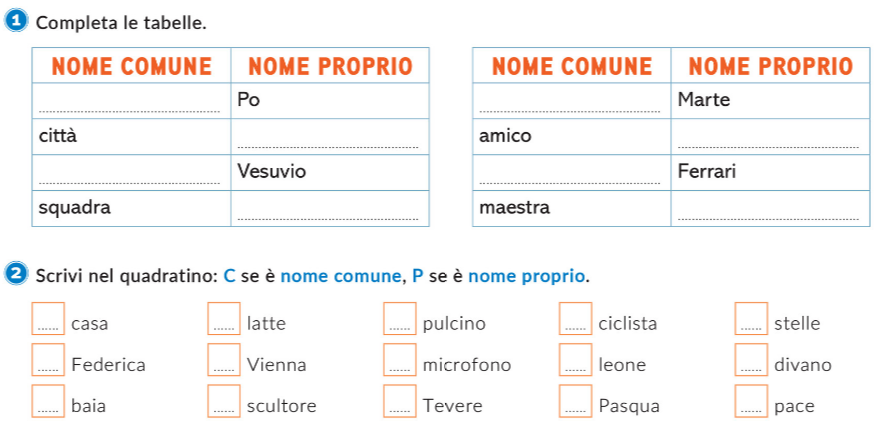 NOMI   CONCRETI  O  ASTRATTI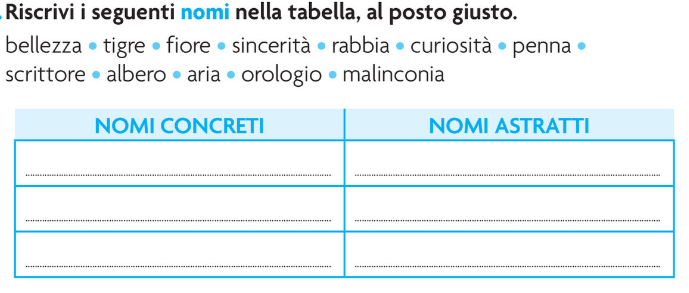 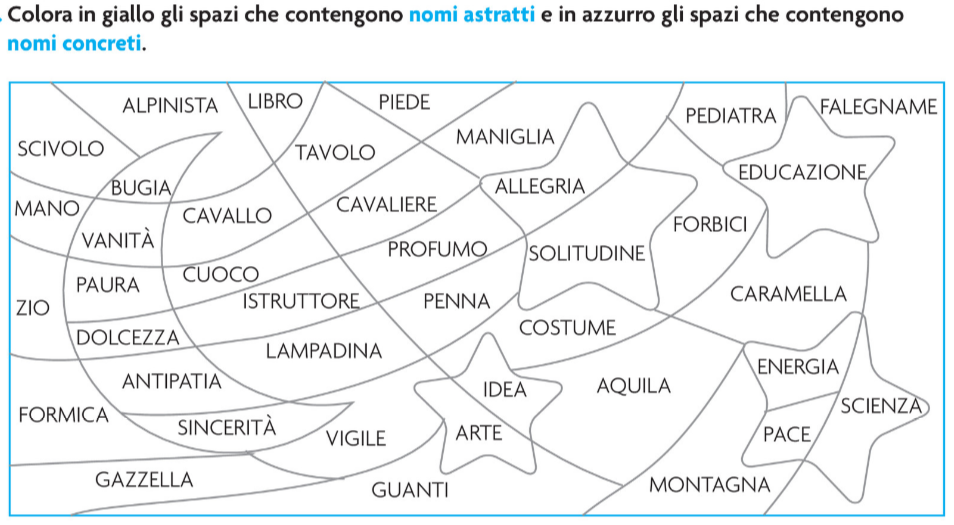 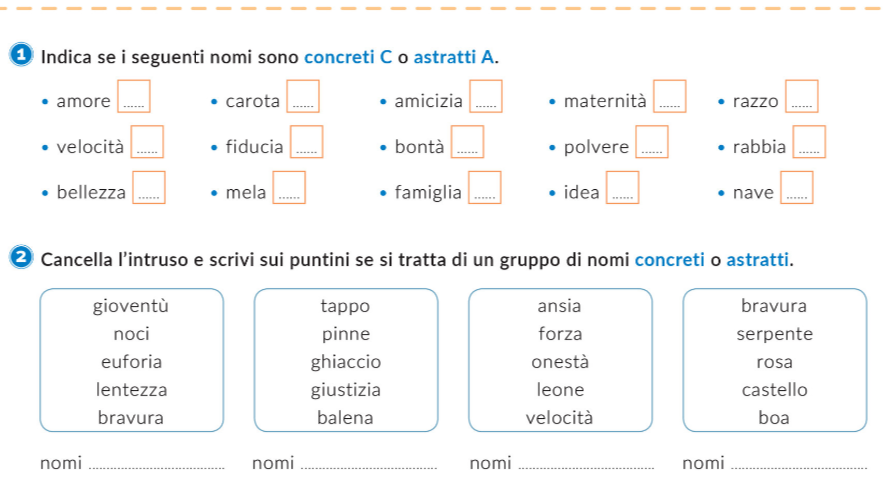 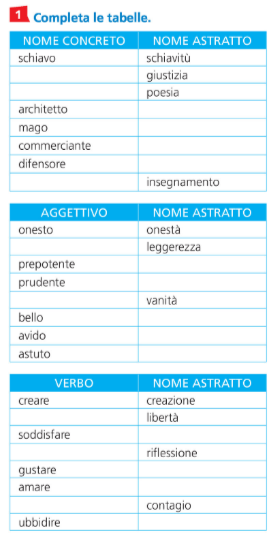 NOMI  INDIVIDUALI O COLLETTIVI 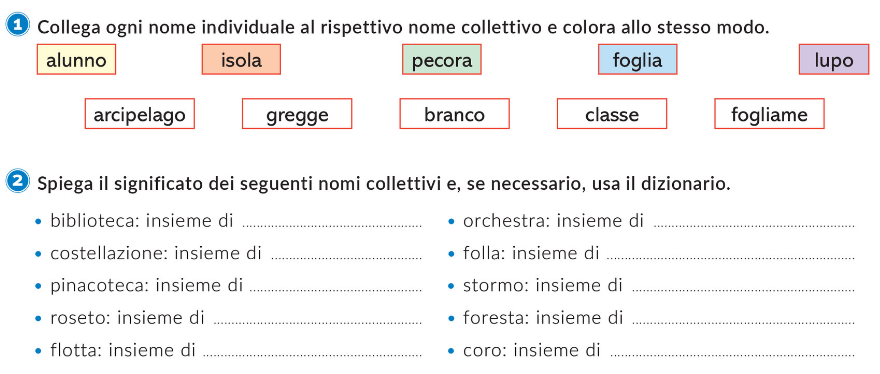 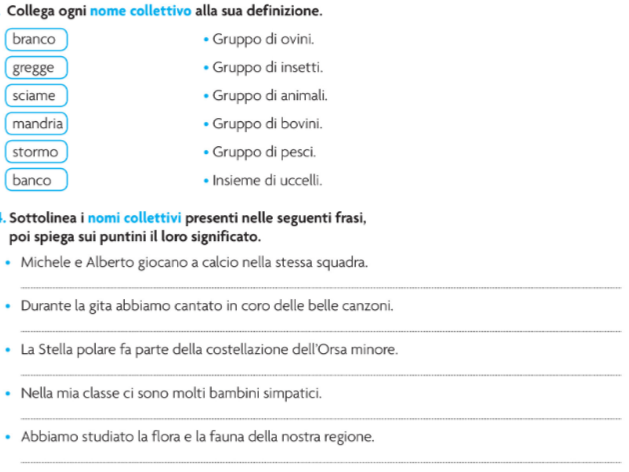 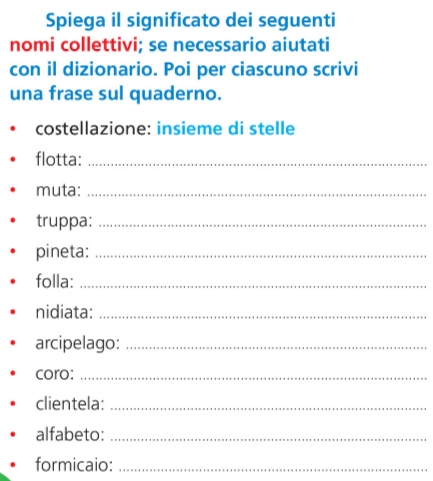 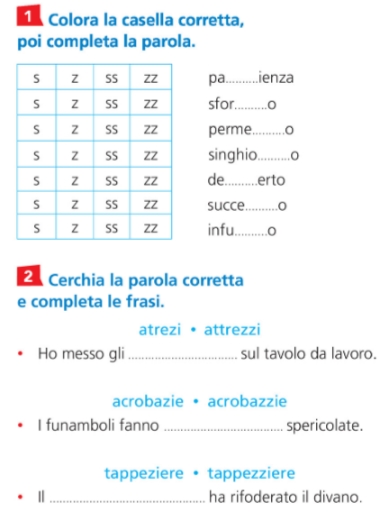 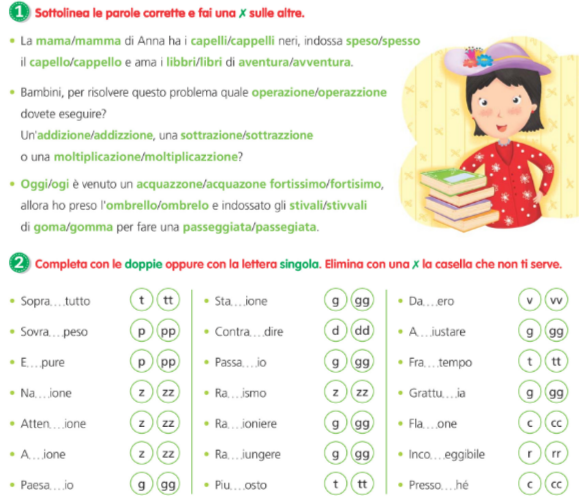 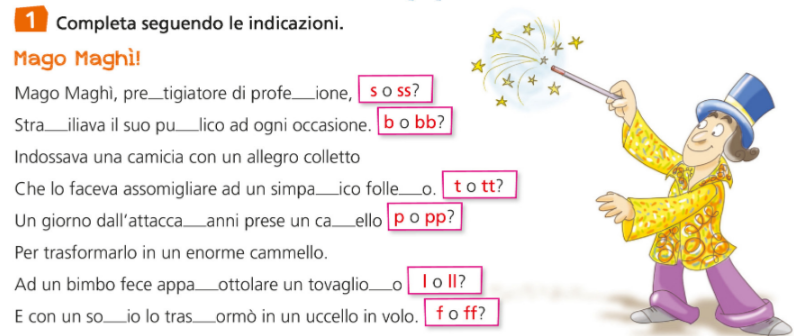 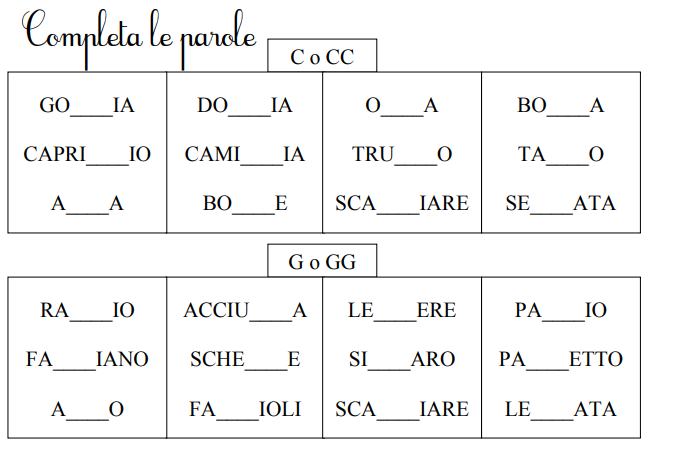 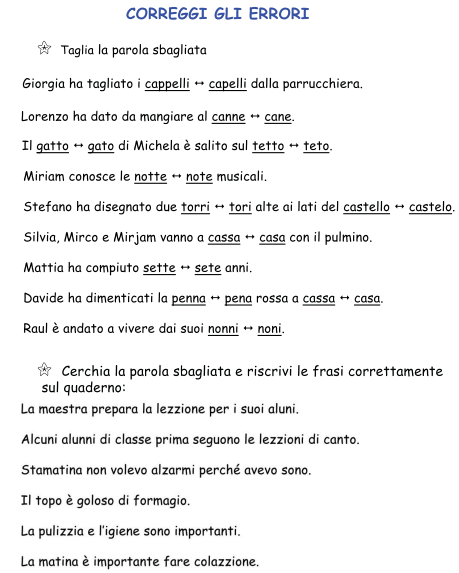 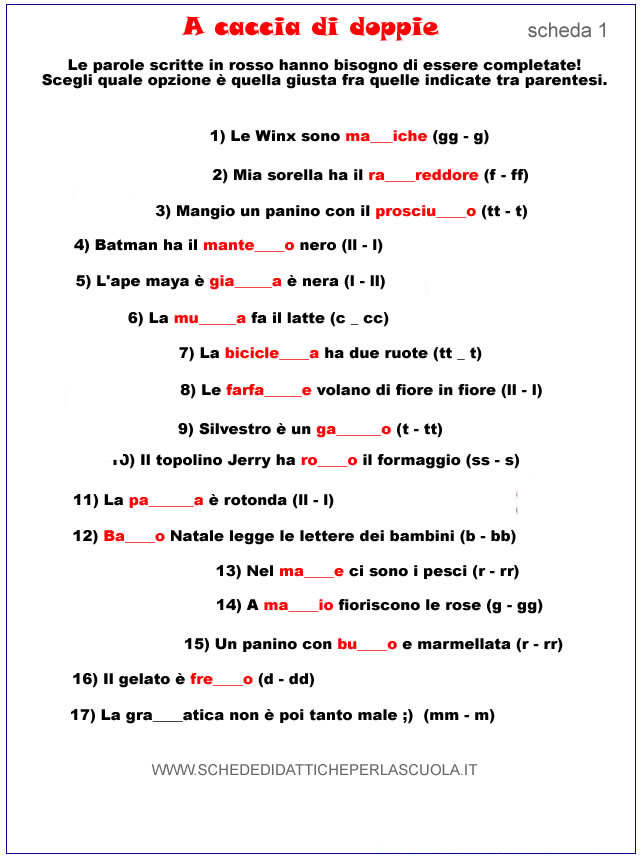 